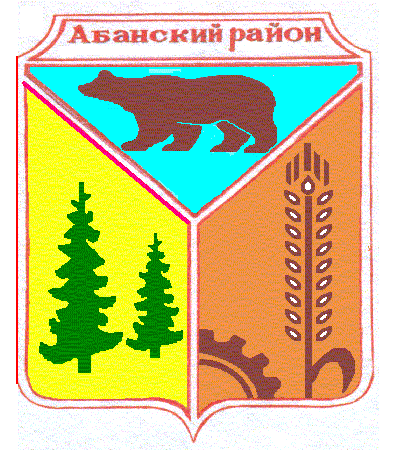 Вознесенский сельский Совет депутатовАбанского района Красноярского краяРЕШЕНИЕ17.12.2019                                    с. Вознесенка                                     № 42-118РОб установлении срока рассрочки оплаты приобретаемого субъектами малого и среднего предпринимательства арендуемого ими недвижимого имущества, находящегося в муниципальной собственности, при реализации преимущественного права на приобретение такого имуществаВ соответствие с Федеральным законом от 06.10.2003 № 131-ФЗ «Об общих принципах организации местного самоуправления в Российской Федерации», на основании пункта 1 статьи 5 Федерального закона от 22.07.2008 № 159-ФЗ «Об особенностях отчуждения недвижимого имущества, находящегося в государственной или в муниципальной собственности и арендуемого субъектами малого и среднего предпринимательства, и о внесении изменений в отдельные законодательные акты Российской Федерации  , руководствуясь статьями 23,27 Устава Вознесенского сельсовета, Абанского района Красноярского края  Вознесенский сельский Совет депутатов РЕШИЛ: 1.Установить, что срок рассрочки оплаты приобретаемого субъектами малого и среднего предпринимательства арендуемого ими недвижимого имущества, находящегося в муниципальной собственности Вознесенского сельсовета, при реализации преимущественного права на приобретение такого имущества, составляет 5 лет. 2. Контроль за исполнением настоящего Решения оставляю за собой. 3. Настоящее Решение вступает в силу в день следующий за днем его официального опубликования  в газете «Ведомости органов местного самоуправления Вознесенский сельсовет».Глава Вознесенского сельсовета                              Р.Н.Левкова